Tämä on laadittu valtakunnallisessa OPVA haltuun - Framåt med SSS-hankkeessa vuosina 2022─2024 ja on osa OPVA kampus –kokonaisuutta aoe.f sivustolla. 1. Kielitaidon kartoitus    1.1. Kenelle kartoitus tehdään? Tämän kartoituksen kohderyhmänä on OPVA-opinnoissa olevat tai niihin mahdollisesti ohjattavat opiskelijat. Kartoitus ei ole sidoksissa taitotasoasteikkoihin, vaan on tarkoitettu avuksi OPVA-opettajalle kielitaidon tason selvittämiseksi. Tässä kartoitusmateriaalissa tehtävänannot ovat suomeksi. Tämä materiaali ei sovellu yhteisten tutkinnon osien ” Viestintä ja vuorovaikutus vieraalla kielellä, englanti” osaamisen näytöksi.1.2. Milloin ja miksi kielitaitoa kartoitetaan?Kartoitus voidaan tehdä OPVA-opinnoissa missä vaiheessa tahansa. Kielitaito ei aina kehity vaan se voi myös taantua. Taantumista voivat aiheuttaa esimerkiksi muuttunut elämäntilanne, stressi tai pitemmät poissaolot ja lomat. Kartoituksen avulla voidaan selvittää, miten opiskelija hallitsee kielen eri osa-alueilla. Puhuminen voi olla sujuvaa, mutta kirjoittamisessa voi olla haasteita. Myös opiskelijan oma käsitys kielitaidosta ja sen merkityksestä voi erota siitä, mitä ammatilliset opinnot todellisuudessa vaativat.  Tämän kartoitusmenetelmän avulla saadaan tietoa siitä, tarvitseeko opiskelija tukea englannin kielen taitoihin OPVA-opintojen aikana. 1.3. Englannin perustaidot ammatillisessa koulutuksessa.Tarvittavat englannin kielen taidot ammatillisessa koulutuksessa vaihtelevat aloittain ja koulutuksen järjestäjä määrittelee riittävän kielitaidon omien kriteereidensä perusteella. Yleisesti voidaan sanoa, että opiskelijan tulee hallita ymmärrettävä ääntäminen, arkipäiväisessä kommunikoinnissa tarvittava sanasto sekä kielen rakenteista erilaisten lauseiden rakenne ja aikamuodot.  Myös lyhyiden arkielämän viestien kirjoittaminen ja ymmärtäminen ovat osa englannin kielen perustaitoja.2. OPETTAJALLETämä vieras kieli, englanti – materiaali sisältää kartoituksen järjestämiseen ohjeita, kirjallisen kartoituksen oikeat vastaukset, ohjeistusta arvioinnin tueksi, kuullun ymmärtämisen käsikirjoitukset (opettajalle luettavaksi) sekä muutaman vaihtoehtoisen tehtävän. Erikseen on kaksi kokonaista kielitaidon kartoitusta, joista toisessa osa tehtävistä on muutettu kuullun ymmärtämisen tehtäviksi.2.1. HaastatteluHaastattelu on nopea tapa selvittää opiskelijan suullinen kielitaidon taso.  On suositeltavaa, että haastattelun tekee englannin kielen hallitseva henkilö. Haastatteluun varataan aikaa 10 minuuttia testattavaa kohden2.1.1. Haastattelun järjestäminenValitse haastatteluun erillinen tila ja tee tilanteesta rauhallinen. Haastattelun aikana on tärkeää kuunnella testattavaa ja antaa hänelle aikaa vastata tai reagoida. On hyvä myös kysyä tilanteeseen sopivia jatko- ja/tai lisäkysymyksiä, jotta haastattelussa saadaan todenmukainen ja monipuolinen käsitys testattavan kielitaidosta.Ei ole kuitenkaan tarkoitus, että haastattelija alkaa toistaa kysymystä eri sanoin. Toistaminen ei ole tarpeen myöskään silloin, kun testattava tuottaa kysymykseen täysin virheellisen vastauksen. Virheellinen vastaus saattaa olla merkki kielitaidon puutteesta. 2.1.2. Haastattelun avuksiAloita tilanne tervehtimällä – oletus että opiskelija vastaa asiankuuluvasti englanniksi (Hello, welcome. How are you? You may sit here.)Jatka yksinkertaisella, tutulla teemalla: Tell me about yourself (minä, perhe, vapaa-aika)ulkoa opeteltujen fraasien sijaan kannattaa kysellä lisäkysymyksiä: What is the best in your family? What are you good at? Do you speak many languages?Siirry vieraampaan aiheeseen: What kind of work would you like to do in the future?Kertominen: Your friend has never been to Finland. What would you tell your friend about this country? How would you welcome visitors to your school or workplace? What would you tell them about your school / workplace.Arkinen viestintä: A person you know is having a birthday party next weekend, but you have to go to work. How would you tell it to your friend.Yleinen sanasto:Describe what you see in the picture (tähän opettaja valitsee haluamiaan kuvia kertomisen tueksi)Where do you think the person works/persons work? How old do you think the person is/persons are? Why is the person / are the persons there? What is the person/ are the persons doing? 2.2. Kirjallinen kartoitusKartoitukseen käytettävä aika: 60-90 min.Kartoituksen maksimipisteet ovat Versio 1: 90p – Versio 2: 80p Huomioi että kartoituksen toisen version kuullun ymmärtämisen tehtäviin menee paljon aikaa. Mahdollisuuksien mukaan kartoituksen voi jakaa tehtäväksi kahdessa eri osassa, esim. kuullun ymmärtämisen (opettajan lukemana) osa erikseen ja loppuosa kartoituksesta erikseen.2.2.1. Tehtäväkohtaiset kuvaukset*tehtävä on kuullun ymmärtämisenä versiossa 2**tehtävään on vaihtoehto opettajan ohjeissaTEHTÄVÄ 1 – reagoi (monivalinta) *  TEHTÄVÄ 2 – yhdistä kuvat ja merkitys ( kylttejä”)** TEHTÄVÄ 3 – viikonpäivät + kuukaudet (monivalinta)TEHTÄVÄ 4 – miten kirjoitat numeron (monivalinta) * TEHTÄVÄ 5 – miten kellonaika kirjoitetaan (monivalinta)* TEHTÄVÄ 6 – korvaa pronominilla (monivalinta)TEHTÄVÄ 7 – lisää tarvittaessa artikkeli (kirjoita itse)TEHTÄVÄ 8 – tunnista aikamuoto SU-EN (monivalinta) TEHTÄVÄ 9 – kirjoita kielto- ja kysymyslauseita SU-EN (oma tuotos)/SANELU** TEHTÄVÄ 10 – valitse sopiva sana (A1 monivalinta)** TEHTÄVÄ 11 – luetunymmärtäminen (oikein/väärin)** TEHTÄVÄ 12 – oma tuotos (50 sanaa) 2.2.2. Kuullun ymmärtämisen ja sanelun käsikirjoituksetVersio 2 Tehtävä 1: reagointi – vastaa kysmykseen, jonka kuuletOPETTAJA: lue kysymyksen kaksi kertaa hitaasti peräkkäin.Vastausaikaa 30s.What’s your name?How are you?Where are you from?Where do you live?How old are you?Do you speak any Finnish?This is John, our new manager.Could you give a hand?DO you have an ID?Thank you for your help!Versio 2 Tehtävä 2: Lukusanat – kirjoita luku, jonka kuuletOPETTAJA: käsikirjoitus. Lue luvut kahteen kertaan peräkkäin, rauhallisesti. Vastausaikaa 30s/kohta.fifteentwelvetwenty-onesixtythirty-threeone hundred and twotwo thousand and fourteenone hundred and eighty-nineVersio 2 Tehtävä 3: SANELU – kirjoita mitä kuulet – opettaja lukeeOPETTAJA: Valitse YKSI neljän lauseen kokonaisuus. Lue jokainen lause kahteen kertaan rauhallisesti. Ja vielä kerran pienen tauon jälkeen. Tarkistuksessa kiinnitä huomiota tummennettuihin kohtiin. Joka lauseesta saa yht. 2p. Vaihtoehto 1My brother(1p) likes  playing (1p) football.I have a (1p) headache (1p).What is your(1p) favourite/favorite hobby(1p)?Do you know (1p) any celebrities(1p)?Vaihtoehto 2Have you been(1p) abroad(1p)?Dylan speaks(1p) Spanish(1p).Are you coming(1p) tonight(1p)?How often (1p) is the train late(1p)?Vaihtoehto 3My neighbo(u)r(1p) is an old lady (1p).Can you tell me (1p)about your childhood(1p)?I can’t/cannot find my keys.We could hear (1p) the thunderstorm coming (1p).Tehtävä 4: KELLONAJAT – Valitse kellonaika, joka kuulet lauseessa - opettaja lukeeOPETTAJA: Lue lauseet ääneen kaksi kertaa rauhallisesti peräkkäin, jonka jälkeen anna vastausaikaa 30s/kohta.My school starts at eight o’clock on Monday morning.The train leaves at twenty past seven.We should hurry to be there at noon.Are you ready by half past one?I want to leave at quarter to eleven at the latest.He will arrive the third of August at midnight.2.3. Vaihtoehtoisia tehtäviäOpettaja voi halutessaan muokata versioita seuraavilla tehtävillä. 2.3.1. Sanasto Kartoituksen Versiossa 1 on A1 sanastotehtävä /Versiossa 2 on B1 sanastotehtävä. Alla vaihtoehtotehtävä molempiin tasoihin. Vaihtoehto sanasto A1, 10 lausettaWe don’t have time today; we’ll try again yesterday/tomorrow/ last night/a week.This soup needs some more plant/memory/mouth/onion.We looked/slept/ordered/watched TV for three hours.The local/ready/once/ours police was there to find the lost dog.I’m not nearly/well/sure/myself if I will come to the party tonight.Let’s meet on the suitcase/platform/social media/ thunderstorm.Did you forget/follow/invite/hold to get the tickets?Can you look for/look after/ look at/ look out my missing dog?My sisters and I like to pick up strawberries/students/storms/spoons in the farm.This box doesn’t fit in my car, it’s national/outdoor/poor/huge!KEY Vaihtoehto sanasto A1:1. We don’t have time today; we’ll try again yesterday/tomorrow/ last night/a week.2. This soup needs some more plant/memory/mouth/onion.3. We looked/slept/ordered/watched TV for three hours.4. The local/ready/once/ours police was there to find the lost dog.5. I’m not nearly/well/ sure/myself if I will come to the party tonight.6. Let’s meet on the suitcase/platform/social media/ thunderstorm.7. Did you forget/follow/invite/hold to get the tickets?8. Can you me to look for/look after/ look at/ look out my missing dog?9. My sisters and I like to pick up strawberries/students/storms/spoons in the farm.10. This box doesn’t fit in my car, it’s national/outdoor/poor/huge!Vaihtoehto sanasto B1, 15 lausettaThe tea kettle/village/waterfall was on all evening. Please help me to accept/bake/ lift this table. You will need a box of cabbages/eggs/matches to light a fire. Did you fancy/hide/notice anything wrong?  It fell in/off/since the table. Several birds were flying down/in/over the roof of the school. Let’s have a ink/kiss/piece of bread. Are you loudly/plenty/quite sure? I don’t behave/recycle/seem as much as I should. She came first/ second/third and won silver. Cakes/Flowers/Tears ran down her cheeks.  Can you hear/lead/use a computer?  Is this the original moment/plastic/version of your text? Look at those beautiful blue/green/yellow sunflowers. We have relaxed/ugly/zero tolerance for disturbing others. KEY Vaihtoehto sanasto B1The tea kettle/village/waterfall was on all evening. Please help me to accept/bake/ lift this table. You will need a box of cabbages/eggs/matches to light a fire. Did you fancy/hide/notice anything wrong?  It fell in/off/since the table. Several birds were flying down/in/over the roof of the school. Let’s have a ink/kiss/piece of bread. Are you loudly/plenty/quite sure? I don’t behave/recycle/seem as much as I should. She came first/ second/third and won silver. Cakes/Flowers/Tears ran down her cheeks.  Can you hear/lead/use a computer?  Is this the original moment/plastic/version of your text? Look at those beautiful blue/green/yellow sunflowers. We have relaxed/ugly/zero tolerance for disturbing others. 2.3.2. Luetunymmärtäminenteksti Job descriptionsuomenkieliset väittämäthelppo teksti ja sanasto, yleisiä substantiiveja ja verbejäopiskelija joka ei tunnista tekstilajia työpaikkailmoitukseksitunnista viikonpäivien lyhenteitätunnista sanojen dog/computer/fast poissaoloatunnista May 2nd hakemuksen jättämisen viimeiseksi päiväksiTARVITSEE TUKEA, LISÄOPETUSTAJob description 5pPosition: part-time librarian assistant Location: Hammersmith Community Library Your work as a librarian assistant consists of lending books to customers, helping people find books, answering the telephone and replying to emails. You will be also reading books to elderly people every other week on Sat at 10 am. Regular hours at Mon, Wed and Thu from 9 am to 5 pm. In this position it helps if you are polite, social, and interested in books. Send your application to Ms Leana Biele by email leana.biele@hamslib.com by May 2nd. Oikein vai väärin- merkitse XKEYTeksti: Sandra is hungryKEY Sandra is hungry: 1C, 2C, 3B, 4B, 5A, 6Aenglanninkieliset väittämättuttuja ja vieraita ruokailuun ja kotiin liittyvää sanastoakysymysten vastaukset eivät löydy suoraa tekstistä (mitä ”ei” mainittu”, sana ”cultery” voi olla vieras, mutta vastaus löytyy jos tunnistaa muut helpommat sanat)Sandra is hungrySandra came home. She had had a long day at school. She had a team practice on cheerleading in an hour. She decided to prepare something easy and fast. First she took some ham and cream from the fridge and some pasta from an lower kitchen cabinet. She put some water in a small pan. When the water was boiling, she added pasta into the water. For the sauce, she put some butter and ham in the pan. After few minutes she stirred the pasta. Then Sandra added the cream on the ham and let it cook for two minutes. After nine minutes the pasta was cooked, she poured the water out and mixed the pasta with the sauce. She placed a plate, a fork, a knife, and a glass on the kitchen table and sliced some tomatoes to go with the pasta. Lisa always adds some parmesan cheese on top of a pasta dish, but today she didn’t have any. Lisa sat on the kitchen chair and started to eat. After eating she packed her training bag: sneakers, shorts, and water bottle. She put her jacket on and went out. Sandra made sure she had her keys in the bag and locked the door. She was on time!What food was cooked?eggs soup	ham	potatoesHow long did the pasta boil?7 min	8 min	9 min	10 minWhat ingredient did Sandra not use?ham	parmesan cheese	pasta	tomatoesWhere did she eat her meal?restaurant 	kitchen	living room	gardenWhat did she put on the kitchen table?cutlerysaladchairwaterWhy did she pack her bag?She was going to train with her team.	She was just cleaning.	She was going for a trip.She is going to sell some of her clothes.3.Arviointi3.1 Kirjoittaminen (esimerkkivastaukset löytyvät opettajan KEY osiosta)9-10p esim. kts esimerkkivastausOpiskelija vastaa täysin tehtävänantoon – viesti välittyy erinomaisestihallitsee monikot, persoonapronominit, verbin aikamuodotosaa kieltolauseet ja ajanilmaisut ilmaisee englanniksi kohteliaasti (could, would)hallitsee välimerkit ja isot alkukirjaimetkäyttää kohteliaita muotoja asianmukaisesti (could, would)aloittaa ja lopettaa viestin (asianmukaisesti)7-8p esim. I (have) lost keys/ I don’t have my phone/ I am late’from school/ Can you help me/ I would like to…/ I speak English and FinnishOpiskelija vastaa tehtävänantoon -viesti välittyyhallitsee monikot, persoonapronominit, ei kaikkia aikamuotojaosaa kieltolauseenhallitsee välimerkit ja isot alkukirjaimet ilmaisee englanniksi kohteliaasti (can)aloittaa ja lopettaa viestin6-7p esim. I(don’t) have no keys/ I (don’t) have no phone./ My phone is home./ I’m late/  you help me?/ I work in a hotel/ I need a summerjob/Opiskelija vastaa puutteellisesti tehtävänantoon – viesti välittyy osittainhaasteita verbeissä (oikeinkirjoitus, aikamuoto)hallitsee monikon ja persoonapronominithallitsee välimerkit ja isot alkukirjaimetilmaisee pyynnöt muttei kohteliaasti ( I want…)4-5p esim. me lost keys/I no phone home/ can you help me/ me problem/ I want work/ I work in house/ I am very good worker/ I learn english and I want to come.OpiskelijaVastaa erittäin puutteellisesti tehtävänantoon – viesti ei juurikaan välityei hallitse persoonapronomineja (muodot ja kirjoitusasu)ei hallitse sanastoa, jota käyttää (väärä merkitys, toisto jne)kieltolauseen muodostus sanalla noei pysty tuottamaan kuin muutaman lauseenomaisen ilmaisun1-3p esim. i no key / me no key/ me no phone/ late/ you help me/ me problem /i summerjob/ i like summerjob/ I work house/ esim. lopetus: thank youOpiskelija ei vastaa tehtävänantoon – viesti ei välityteksti koostuu yksittäisistä sanoistalauseet ilman verbiäei sanavarastoa tuottaakseen 50 sanaa isot kirjaimet ja lopetusmerkit puuttuvat.(yrittää kääntää mahdollisesti suoraan tehtävänannon)Opettajalle KEY - versio 11.Ympyröi asiayhteyteen sopiva vastaus. 1p/kohta = 10pWhat is your name? My name is Chris I call Chris.This is Chris. His name is Chris.How are you? I am at school. I am fine, thanks. I live in Finland.I am a student. Where are you from? I live in Sweden. I am in Sweden. I am from SwedenI come from school.Where do you live now? I live in Helsinki I love Helsinki. I move to Helsinki. I lived in Helsinki.How old are you? I have 20 years. I am 20 years old. I live 20 years. It is 20 years old.Do you speak any Finnish?Excellent work!I do.Well done!Excuse me, can you help me?This is John, our new manager.Hello John, nice to meet you.I do not know you.How did you get here?Don’t worry, we are not late.Could you help me with this?I have no idea.Of course, just a minute.How are you?I’ll be back.Do you have an ID?No, but here’s my passport.Yes, her name is Angelina.Where do I go?I have seen it before.Do you mind helping me with these heavy boxes? Absolutely. Of course not. Please. Here you are. 2. Yhdistä kuva ja sitä tarkoittava sana. 1p/kohta = 6p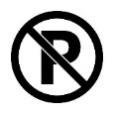 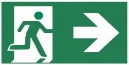 A. toilets	B. exit					_B___	__E__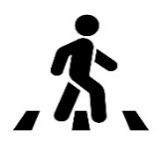 C. pedestrian crossing				_A___	__C__ 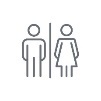 D. stairs	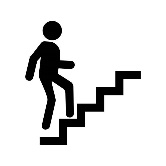 E. no parking   						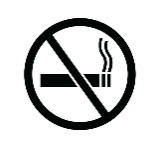 F. no smoking 	kuvat: iStockphoto.com		_D___	__F__3.Mikä on seuraava sana? Ympyröi oikea vaihtoehto. 1p/kohta = 6pMonday, Tuesday, ? Saturday Wednesday Friday SaturdayWednesday, Thursday, ? Friday Sunday Saturday TuesdayFriday, Saturday, ? Thursday Monday SundayTuesday April, May,…  ? July August September JuneJanuary, February, ?MarchAprilMayOctoberJune, July,..?SeptemberAugustDecemberNovember4.Kuinka kirjoitat numerot? Ympyröi oikea vaihtoehto. 1p/kohta =  8p5 four fifteen seven five 12 eleven twenty eighteen twelve 21 twelve twenty eleven twenty-one 16 sixteen eighteen sixty six 53 thirteen forty thirty-five fifty-three 102 one hundred and twenty one hundred and twelve one hundred and two two hundred and one 274 two hundred and seven two hundred and four two hundred and seventy-four two thousand and seventy-four. 1080 one hundred and eight one hundred and eighteen one thousand and eight one thousand and eighty 5.Ympyröi aika, joka lauseessa ilmaistu. 1p/kohta = 6p1 My school starts at eight o’clock on Monday morning.18:00 (6:00 pm)8:00 (8:00 am)12:00 (12:00 pm)20:00 (8:00 pm)2 The train to Manchester leaves at twenty past seven.20:07 (8:07 pm)19:20 (7:20 pm)20:20 (8;20 pm)19:07 (7:07 pm)2 We should hurry to be there at noon.00:30 (12:30 am)12:00 (12:00 pm)12:30 (12:30 pm)13:00 (1:00 pm)4 Are you ready by half past one?12:30 (2:30 pm)13:30 (1:30 pm)13:00 (1:00 pm)12:50 (12:50 pm)5 I want to leave at quarter to eleven at the latest.23:15 (11:15 pm)23:45 (11:45 pm)22:45 (10:45 pm)22:30 (10:30 pm)6 He will arrive on the third of August at midnight.3.8. at 00:008.4. at 12:0013.8. at 01:0030.8. at 13:006.Korvaa alleviivattu sana pronominilla- ympyröi oikea vaihtoehto. 1p/kohta = 8p1. John and I are learning English. It/ He/ They/ We are learning English.2. Mr. Bronson is eating lunch. You /Him/ Our/ He is eating lunch.3. A dog is barking.He/ It/ We/ She is barking.4.My sister is moving.She/ He/ Her/ Him is moving.5.My granpa is named Julius. Him/ We /You/ He is named Julius.6.Lisa’s bag is missing. She/ Her/ Hers/ Our bag is missing.7.Have you heard from the Johnson brothers? Have your heard from they/ them/ him/ your?8.This is not Linda’s pen. That is Linda’s.This is not Linda’s pen. That is her/hers/its/his.7.Kirjoita sanan eteen sopiva artikkeli A tai AN, tai merkitse viiva (-) jos ei tule mitään 0,5p/kohta=10p___ boxes		_A_  house		___ schools		___ money_A_  potato		___ jobs		___ students	_A_ family_A_ bus		_A_ patient		_A_  radio		___ sisters ___ knives		_A_  table		___ pizzas 		_AN egg	___ children 	_A_ window		_A_  nurse		_AN_ elevator8.Valitse suomennosta vastaava 1p/kohta = 5p. 1.Lex asuu Tanskassa.Lex lived in Denmark.Lex is living in Denmark.Lex has lived in Denmark.Lex had lived in Denmark.2.Puhuin suomea hänen kanssaan.I speak Finnish with him.I have spoken Finnish with him.I spoke Finnish with him.I am speaking Finnish with him.3.Ostimme omenia.We caught some apples.We taught some apples.We bought some apples.We thought some apples.4.Mitä sinä teet?What will you do?What have you done?What are you doing?What did you do?5. Kävin koulua Irlannissa.I go to school in Ireland.I went to school in Ireland.I have been to school in Ireland.I have gone to school I Ireland. 9.Kirjoita lauseita ohjeen mukaan englanniksi 1p/kohta = 6pKirjoita kieltolauseita.Minä en syö lihaa __I DON’T / DO NOT EAT MEAT._________________________Kissa ei ole valkoinen __A / THE CAT IS NOT / ISN’T WHITE____________________Veljeni ei pidä sateesta._MY BROTHER DOES NOT / DOESN’T LIKE (THE) RAIN_______Kirjoita kysymyslauseitaNäetkö tuon koiran?____DO YOU SEE THAT DOG?___________? Milloin elokuva alkaa?___WHEN DOES THE FILM/ MOVIE START__________________? Onko tämä laukku uusi? ______ IS THIS BAG NEW?______________10.Ympyröi lauseeseen sopiva sana. A1 sanasto1p/kohta = 10pKEYWhen you mix yellow and red, you will get banana/ apple/ orange/ pear.I found a new jacket for £2; it was so cheap/ empty/expensive/delicious.Look at this balloon/ badminton/language/century, it has the shape of the number seven.We have a summer cottage in the coast/ elevator/breakfast/country of Turku.The lamp wasn’t working, and I couldn’t see anything/ nothing/ everything/ something.Liam followed/ downloaded/ earned/ gave some money from his summerjob.The class went drawing /boring/ camping/ seeing to the forest for two nights.Did you eat your bathtub/ furniture/ bottle/ breakfast already?The London Marathon is today and the whole city is crowded/ careful/ national/ modern.Lisa had an empty/ dark/ broken/ fast bottle she filled with water.Luetunymmärtäminen 1p/kohta = 5pTransport and parking instructions for workers at St Georges Hospital   Do not use the Car park D, because it will make way for a new bus park. The bus line 56D from the city centre will be replaced by two new bus service 57A and 62A. The new line will be available to staff, patients and visitors. Line 57A will run from: Hebdon Town centre - Portchester City Centre - the hospital. The service will run 24 hours a day every 20 minutes between 7am and 7pm and once an hour during the night. Line 62A will run from Oldgrave Town Centre to the hospital every 15 minutes between 7.30 am and 7.00 pm and once every 30 minutes thereafter. The buses will cost £1 per journey. Staff will be able to buy a bus pass valid for 20 trips for just £15, available on the bus.  Staff can also buy a Go! parking pass from the company’s website. The Go! pass costs £45 and entitles users to park at any of the city’s park and ride services for just £2 a day. It is valid for one year.  Oikein vai väärin. Merkitse XKirjoittaminen max 10p – arvioinnin apuA Olet kadottanut avaimesi ja puhelimesi jäi kotiin sisälle. Et ehdi kouluun ajoissa. Kirjoita ystävällesi viesti, jossa selität asian ja pyydät häneltä apua. Voit itse keksiä minkälaista apua tarvitset. Kirjoita vähintään 50 sanaa.A:esimerkkivastaus 9-10pHi Tim! I have lost my keys, and my phone is inside/at home. I am not going to be on time at school/ I’m late/ I will be late from school. I need you to/Could you tell our teacher that I will come a bit late. I cannot call my parents because I don’t have my phone. Can you come and get me with your car? I really need your help. Call me!B Kirjoita viesti työnantajalle ja kerro että haet kesätöitä. Kerro minkälaista työtä olet ehnyt aiemmin ja mitä kieliä osaat. Aloita ja lopeta viesti kohteliaasti. Kirjoita vähintään 50 sanaa.B. esimerkkivastaus 9-10pDear Mr Lahti. My name is Harry and am 25-year-old student from Turku. I am looking for a summer job. I have worked in a shop for two summers and I speak English. Now I would like to work in a hotel reception. I hope you will invite me for an interview. I am looking forward to work in your company. Best wishes, XX C Olet asunut suomessa nyt muutaman vuoden. Kirjoita ystävällesi millaista Suomessa on. Kirjoita vähintään 50 sanaa.C: esimerkkivastaus 9-10pFinland is a beautiful country. The nature is nice. Finnish people are friendly. Winter is cold but summer is warm. Finnish people like to go to sauna on Saturdays. They also swim in the frozen lake. I don’t like Finnish food so much. I have many Finnish friends. I like Finnish school; the teachers are helpful and we get a free lunch.Opettajalle KEY - versio 21.Ympyröi sopiva vastaus siihen mitä kuulet. 1p/kohta =  10p1  My name is Chris I call Chris.This is Chris. His name is Chris.2 I am at school. I am fine, thanks. I live in Finland.I am a student. 3I live in Sweden. I am in Sweden. I am from SwedenI come from school.4I live in Helsinki I love Helsinki. I move to Helsinki. I lived in Helsinki.5I have 20 years. I am 20 years old. I live 20 years. It is 20 years old.6Excellent work!I do.Well done!Excuse me, can you help me?7Hello John, nice to meet you.I do not know you.How did you get here?Don’t worry, we are not late.8I have no idea.Of course, just a minute.How are you?I’ll be back.9No, but here’s my passport.Yes, her name is Angelina.Where do I go?I have seen it before.10Absolutely. Of course not. Please. You are welcome. 2.Ympyröi luku jonka kuulet 1p/kohta =  8pKEY3.Ympyröi lause, jonka kuulet 1p/kohta = 6pKEY:My school starts at 18:00 (6:00 pm) on Monday.My school starts at 8:00 (8:00 am) on Monday.My school starts at 12:00 (12:00 pm) on Monday.My school starts at 20:00 (8:00 pm) on Monday.The train to Manchester at leaves at 20:07 (8:07 pm)The train to Manchester at leaves at 19:20 (7:20 pm)The train to Manchester at leaves at 20:20 (8;20 pm)The train to Manchester at leaves at 19:07 (7:07 pm)We should hurry to be there at 12:30 (12:30 am)We should hurry to be there at 12:00 (12:00 pm)We should hurry to be there at 12:30 (12:30 pm)We should hurry to be there at 13:00 (1:00 pm)Are you ready by 12:30 (2:30 pm)?Are you ready by 13:30 (1:30 pm)?Are you ready by 13:00 (1:00 pm)?Are you ready by 12:50 (12:50 pm)?I want to leave at 23:15 (11:15 pm) at the latest.I want to leave at 23:45 (11:45 pm) at the latest.I want to leave at 22:45 (10:45 pm) at the latest.I want to leave at 22:30 (10:30 pm) at the latest.He will arrive on 3.8. at 00:00He will arrive on 8.4. at 12:00He will arrive on 13.8. at 01:00He will arrive on 30.8. at 13:004.Mikä on seuraava sana? Ympyröi oikea vaihtoehto. 1p/kohta = 6pMonday, Tuesday,- ? Saturday Wednesday Friday SundayWednesday, Thursday, - ? Friday Sunday Saturday TuesdayFriday, Saturday,- ? Thursday Monday SundayTuesday April, May,- ? July August FebruaryJuneJanuary, February,- ?MarchAprilMayOctoberJune, July, -?SeptemberAugustDecemberNovember5.Yhdistä kuva ja sitä tarkoittava sana1p/kohta = 6p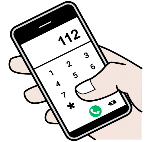 A. seat belt	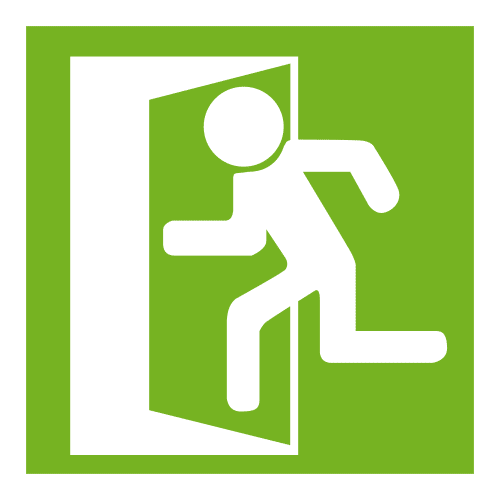 B. exit					_B___	_E___C. map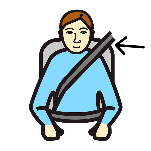 D. stairs	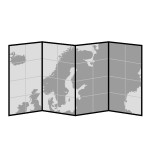 E. emergency number 				_A___	_C___	F. attention				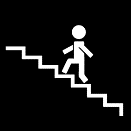 					__D__	_F___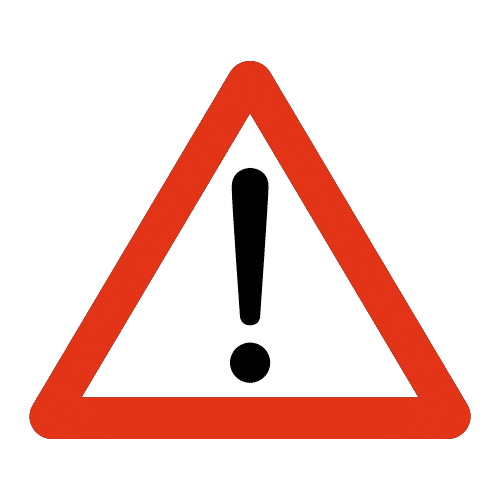 kuvat: papunet: kuvako, Paxtoncraft Charitable Trust, Sergio Palao7.Korvaa alleviivattu sana pronominilla- ympyröi oikea vaihtoehto tumista sanoista. 1p/kohta = 8pJohn and I are learning English.It / They / He / We are learning English.Mr. Bronson is eating lunch. You /Him/ Our/ He is eating lunch.A dog is barking.He/ It/ We/ She is barking.My sister is moving.She/ He/ Her/ Him is moving.My granpa is named Julius. Him/ We /You/ He is named Julius.Lisa’s bag is missing. She/ Her/ Hers/ Our bag is missing.Have you heard from the Johnson brothers? Have your heard from they/ them/ him/ your?This is not Linda’s pen. That is Linda’s.This is not Linda’s pen. That is her/hers/its/his.8.Ympyröi lauseeseen sopiva sana. B1 sanasto 1p/kohta = 10p The movie was absolutely/cheerfully/enjoyably awful. The game is above/over/under – you’re too late! I’ll make an exception in this case/face/ice. First, we need to pay a deposit/jeans/knowledge We should make an exchange/label/maximum visit to Oulu next spring. You have very nice furniture/name/ocean in your house. Your tie and shirt don’t be/do/go together. The song was a great hit/pair/queen. She inspired/recorded/saved him to become an actor. We all want this job/toilet/umbrella because the company is world famous. 9.Valitse suomennosta vastaava 1p/kohta = 5p.Lex asuu Tanskassa.Lex lived in Denmark.Lex is living in Denmark.Lex has lived in Denmark.Lex had lived in Denmark.Puhuin suomea hänen kanssaan.I speak Finnish with him.I have spoken Finnish with him.I spoke Finnish with him.I am speaking Finnish with him.Ostimme omenia.We caught some apples.We taught some apples.We bought some apples.We thought some apples.Mitä sinä teet?What will you do?What have you done?What are you doing?What did you do?Kävin koulua Irlannissa.I go to school in Ireland.I went to school in Ireland.I have been to school in Ireland.I have gone to school I Ireland. 10.Kirjoita lauseita ohjeen mukaan englanniksi1p/kohta =  6p Kirjoita kieltolauseita.Minä en syö lihaa __I DON’T / DON NOT EAT MEAT ________________________Kissa ei ole valkoinen __A / THE CAT IS NOT / ISN’T WHITE________________________Veljeni ei pidä sateesta.___MY BROTHER DOES NOT / DOESN’T LIKE (THE)RAIN________Kirjoita kysymyslauseitaNäetkö tuon koiran?____DO YOU SEE THAT DOG?___________? Milloin elokuva alkaa?___WHEN DOES THE FILM/ MOVIE START________________?Onko tämä laukku uusi? IS THIS BAG NEW? 11.Luetunymmärtäminen 1p/kohta = 5pteksti Plasticsenglanninkieliset väittämätvaikeampi ja vieraampi aihe sekä sanasto: tässä tekstinymmärryksessä onnistuminen vaatii jo hyviä englannin kielen taitojaRead the text and mark X if the sentence is TRUE or FALSE.Plastics We should take care of our planet. Things made from plastic can be useful for people but bad for the planet. Some plastics can last for a long time in the nature and can be difficult to get rid of when they are not needed. They can stay in rubbish dumps called landfill sites for hundreds of years. Landfills can be smelly, ugly, and harmful to our planet. Recycling is a good way to get rid of unwanted plastics. Recycled waste materials can be used again to make new products, like bags, bottles, or clothing.  Another way to protect the environment is to use canvas bags for shopping rather than plastic ones. A lot of plastic objects can also be reused. Plastic bottles can be refilled many times, rather than throwing them away once they are empty. Unwanted plastic goods such as CDs and toys can be sold or given away to people who are in need. KEY True or false – mark X4.OpiskelijalleName______________________________			points ___ / 90p1 Ympyröi sopiva vastaus. 10pWhat is your name? My name is Chris I call Chris.This is Chris. His name is Chris.How are you? I am at school. I am fine, thanks. I live in Finland.I am a student. Where are you from? I live in Sweden. I am in Sweden. I am from SwedenI come from school.Where do you live now? I live in Helsinki I love Helsinki. I move to Helsinki. I lived in Helsinki.How old are you? I have 20 years. I am 20 years old. I live 20 years. It is 20 years old.Do you speak any Finnish?Excellent work!I do.Well done!Excuse me, can you help me?This is John, our new manager.Hello John, nice to meet you.I do not know you.How did you get here?Don’t worry, we are not late.Could you help me with this?I have no idea.Of course, just a minute.How are you?I’ll be back.Do you have an ID?No, but here’s my passport.Yes, her name is Angelina.Where do I go?I have seen it before.Than you for your help.Absolutely. Of course not. Please. You are welcome. 2 Yhdistä kuva ja sitä tarkoittava sana. Combine the picture with the meaning.6pA. toilets					_____	____	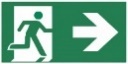 B. exit						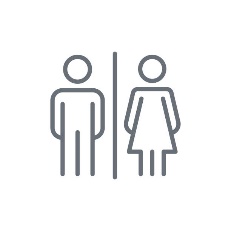 C. pedestrian crossing D. stairs					_____	____E. no parking   						F. no smoking 					kuvat: iStockphoto.com				_____	_____3 Mikä on seuraava sana? Ympyröi oikea vaihtoehto. 6pMonday, Tuesday, ? Saturday Wednesday Friday SaturdayWednesday, Thursday, ? Friday Sunday Saturday TuesdayFriday, Saturday, ? Thursday Monday SundayTuesday April, May,…  ? July August September JuneJanuary, February, ?MarchAprilMayOctoberJune, JulySeptemberAugustDecemberNovember4 Kuinka kirjoitat numerot? Ympyröi oikea vaihtoehto. 8p5 four fifteen seven five 12 eleven twenty eighteen twelve 21 twelve twenty eleven twenty-one 16 sixteen eighteen sixty six53 thirteen forty thirty-five fifty-three 102 one hundred and twenty one hundred and twelve one hundred and two two hundred and one 274 two hundred and seven two hundred and four two hundred and seventy-four two thousand and seventy-four. 1080 one hundred and eight one hundred and eighteen one thousand and eight one thousand and eighty 5 Ympyröi aika, joka lauseessa ilmaistu tummalla. 6pMy school starts at eight o’clock on Monday morning.18:00 (6:00 pm)8:00 (8:00 am)12:00 (12:00 pm)20:00 (8:00 pm)The train to Manchester leaves at twenty past seven.20:07 (8:07 pm)19:20 (7:20 pm)20:20 (8;20 pm)19:07 (7:07 pm)We should hurry to be there at noon.00:30 (12:30 am)12:00 (12:00 pm)12:30 (12:30 pm)13:00 (1:00 pm)Are you ready by half past one?12:30 (2:30 pm)5. 13:30 (1:30 pm13:00 (1:00 pm)12:50 (12:50 pm)I want to leave at quarter to eleven at the latest.23:15 (11:15 pm)23:45  (11:45 pm)22:45 (10:45 pm)22:30 (10:30 pm)He will arrive on the third of August at midnight.3.8. at 00:008.4. at 12:0013.8. at 01:0030.8. at 13:006 Korvaa alleviivattu sana pronominilla- ympyröi oikea vaihtoehto. 8pJohn and I are learning English. It/ He/ They/ We are learning English.Mr. Bronson is eating lunch. You /Him/ Our/ He is eating lunch.A dog is barking.He/ It/ We/ She is barking.My sister is moving.She/ He/ Her/ Him is moving.My granpa is named Julius. Him/ We /You/ He is named Julius.Lisa’s bag is missing. She/ Her/ Hers/ Our bag is missing.Have you heard from the Johnson brothers? Have your heard from they/ them/ him/ your?This is not Linda’s pen. That is Linda’s.This is not Linda’s pen. That is her/hers/its/his.7 Kirjoita sanan eteen sopiva artikkeli A tai AN, tai merkitse viiva (-) jos ei tule mitään – 10p___ boxes		___ house		___ schools		___ money___ potato		___ jobs		___ students	___ family___ bus		___ patient		___ radio		___ sisters ___ knives		___ table		___ pizzas 		___ egg	___ children 	___ window		___ nurse		___ elevator8 Valitse suomennosta vastaava 5p. Lex asuu Tanskassa.Lex lived in Denmark.Lex is living in Denmark.Lex has lived in Denmark.Lex had lived in Denmark.Puhuin suomea hänen kanssaan.I speak Finnish with him.I have spoken Finnish with him.I spoke Finnish with him.I am speaking Finnish with him.Ostimme omenia.We caught some apples.We taught some apples.We bought some apples.We thought some apples.Mitä sinä teet?What do you do?What have you done?What are you doing?What did you do?Kävin koulua Irlannissa.I go to school in Ireland.I went to school in Ireland.I have been to school in Ireland.I have gone to school I Ireland. 9 Kirjoita lauseita ohjeen mukaan englanniksi. 6pKirjoita kieltolauseita.Minä en syö lihaa _________________________________________________Kissa ei ole valkoinen ________________________________________________Veljeni ei pidä sateesta________________________________________________Kirjoita kysymyslauseitaNäetkö tuon koiran?________________________________________________? Milloin elokuva alkaa?________________________________________________? Onko tämä laukku uusi? ______________________________________________? 10 Ympyröi lauseeseen sopiva sana.10pWhen you mix yellow and red, you will get banana/ apple/orange/ pear.I found a new jacket for £2; it was so cheap/empty/expensive/delicious.Look at this balloon/badminton/language/century, it has the shape of the number seven.We have a summer cottage in the coast/elevator/breakfast/country of Turku.The lamp wasn’t working, and I couldn’t see anything/nothing/everything/something.Liam followed/downloaded/earned/gave some money from his summerjob.The class went drawing/boring/camping/seeing to the forest for two nights.Did you eat your bathtub/furniture/ bottle/ breakfast already?The London Marathon is today and the whole city is crowded/careful/national/modern.Lisa had an empty/dark/broken/fast bottle she filled with water.11 Luetunymmärtäminen 5 pTransport and parking instructions for workers at St Georges Hospital Do not use the Car park D, because it will make way for a new bus park. The bus line 56D from the city centre will be replaced by two new bus service 57A and 62A. The new line will be available to staff, patients and visitors. Line 57A will run from: Hebdon Town centre - Portchester City Centre - the hospital. The service will run 24 hours a day every 20 minutes between 7am and 7pm and once an hour during the night. Line 62A will run from Oldgrave Town Centre to the hospital every 15 minutes between 7.30 am and 7.00 pm and once every 30 minutes thereafter. The buses will cost £1 per journey. Staff will be able to buy a bus pass valid for 20 trips for just £15, available on the bus.  Staff can also buy a Go! parking pass from the company’s website. The Go! pass costs £45 and entitles users to park at any of the city’s park and ride services for just £2 a day. It is valid for one year.  Oikein vai väärin. Ympyröi vastausPaikalle on tulossa uusi parkkipaikka OIKEIN / VÄÄRINBussi 56 D ei kulje enää. Linjat 57A ja 62A korvaavat sen. OIKEIN /VÄÄRINBussi 57A lähtee klo 7:30 aamulla. OIKEIN/VÄÄRINBussi 63A lähtee klo 7:30 aamulla. OIKEIN /VÄÄRINYksi bussimatka maksaa 2£. OIKEIN/VÄÄRIN12 Kirjoittaminen – valitse yksi ja kirjoita vähintään 50 sanaa. 10p Merkitse minkä aiheen valitset Olet kadottanut avaimesi ja puhelimesi jäi sisälle kotiin. Et ehdi kouluun ajoissa. Kirjoita ystävällesi viesti, jossa selität asian ja pyydät häneltä apua. Voit itse keksiä minkälaista apua tarvitset. Kirjoita vähintään 50 sanaa.Kirjoita viesti työnantajalle ja kerro että haet kesätöitä. Kerro minkälaista työtä olet tehnyt aiemmin. Aloita ja lopeta viesti kohteliaasti. Kirjoita vähintään 50 sanaa. Aloita ja lopeta viesti kohteliaasti. Kirjoita vähintään 50 sanaa.Olet asunut suomessa nyt muutaman vuoden. Kirjoita ystävällesi millaista Suomessa on. Kirjoita vähintään 50 sanaa.________________________________________________________________________________________________________________________________________________________________________________________________________________________________________________________________________________________________________________________________________________________________________________________________________________________________________________________________________________________________________________________________________________________________________________________________________________________________________________________________________________________________________________________________________________________________________________________________________________________________________________________________________________________________________________________________________________________________________________________________________________________________________________________________________________________________________________________________________________________________________________________________________________________________________________________________________________________________________________________________________________________________________________________________________________________________________________________________________________________________Name______________________________			points ___ / 80p1. Valitse vastaus siihen, mitä kuulet. 10pMy name is Chris I call Chris.This is Chris. His name is Chris.I am at school. I am fine, thanks. I live in Finland.I am a student. I live in Sweden. I am in Sweden. I am from SwedenI come from school.I live in Helsinki I love Helsinki. I move to Helsinki. I lived in Helsinki.I have 20 years. I am 20 years old. I live 20 years. It is 20 years old.Excellent work!I do.Well done!Excuse me, can you help me?Hello John, nice to meet you.I do not know you.How did you get here?Don’t worry, we are not late.I have no idea.Of course, just a minute.How are you?I’ll be back.No, but here’s my passport.Yes, her name is Angelina.Where do I go?I have seen it before.Absolutely. Of course not. Please. You are welcome. 2. Minkä numeron kuulet? Ympyröi oikea vaihtoehto. 8p3. Sanelu – kirjoita mitä kuulet 10p________________________________________________________________________________________________________________________________________________________________________________________________________________________________________________________________________________________________________________________________________________________________________________________________________________________________________________________________________________________________________________________________________________________________________________4. Ympyröi se mitä kuulet 6pMy school starts at 18:00 (6:00 pm) on Monday.My school starts at 8:00 (8:00 am) on Monday.My school starts at 12:00 (12:00 pm) on Monday.My school starts at 20:00 (8:00 pm) on Monday.The train to Manchester leaves at 20:07 (8:07 pm)The train to Manchester leaves at 19:20 (7:20 pm)The train to Manchester leaves at 20:20 (8;20 pm)The train to Manchester leaves at 19:07 (7:07 pm)We should hurry to be there at 12:30 (12:30 am)We should hurry to be there at 12:00 (12:00 pm)We should hurry to be there at 12:30 (12:30 pm)We should hurry to be there at 13:00 (1:00 pm)Are you ready by 12:30 (2:30 pm)?Are you ready by 13:30 (1:30 pm)?Are you ready by 13:00 (1:00 pm)?Are you ready by 12:50 (12:50 pm)?I want to leave at 23:15 (11:15 pm) at the latest.I want to leave at 23:45 (11:45 pm) at the latest.I want to leave at 22:45 (10:45 pm) at the latest.I want to leave at 22:30 (10:30 pm) at the latest.He will arrive on 3.8. at 00:00He will arrive on 8.4. at 12:00He will arrive on 13.8. at 01:00He will arrive on 30.8. at 13:005. Mikä on seuraava sana? Ympyröi oikea vaihtoehto. 6pMonday, Tuesday,- ? Saturday Wednesday Friday SundayWednesday, Thursday, - ? Friday Sunday Saturday TuesdayFriday, Saturday,- ? Thursday Monday SundayTuesday April, May,- ? July August FebruaryJuneJanuary, February,- ?MarchAprilMayOctoberJune, July, -?SeptemberAugustDecemberNovember6. Yhdistä kuva ja sitä tarkoittava sana. Combine the picture with the meaning.6pA. seat belt	B. exit					____	____C. mapD. stairs	E. emergency number 				____	____	F. attention				kuvat: papunet: 			____	____kuvako, Paxtoncraft Charitable Trust, Sergio Palao7. Korvaa alleviivattu sana pronominilla- ympyröi oikea vaihtoehto tummista sanoista. 8pJohn and I are learning English.It / They / He / We are learning English.Mr. Bronson is eating lunch. You /Him/ Our/ He is eating lunch.A dog is barking.He/ It/ We/ She is barking.My sister is moving.She/ He/ Her/ Him is moving.My granpa is named Julius. Him/ We /You/ He is named Julius.Lisa’s bag is missing. She/ Her/ Hers/ Our bag is missing.Have you heard from the Johnson brothers? Have your heard from they/ them/ him/ your?This is not Linda’s pen. That is Linda’s.This is not Linda’s pen. That is her/hers/its/his.8. Ympyröi lauseeseen sopiva sana. 10pThe movie was absolutely/ cheerfully/ enjoyably awful. The game is above/ over/ under – you’re too late! I’ll make an exception in this case/ face/ ice. First, we need to pay a deposit/ jeans/ knowledge We should make an exchange/ label/ maximum visit to Oulu next spring. You have very nice furniture/ name/ ocean in your house. Your tie and shirt don’t be/ do/ go together. The song was a great hit/ pair/ queen. She inspired/ recorded/ saved him to become an actor. We all want this job/ toilet/ umbrella because the company is world famous. 9. Kirjoita lauseita ohjeen mukaan englanniksi 6p Kirjoita kieltolauseita.Harry ei osaa lukea _______________________________________________________________Kissa ei ole valkoinen ________________________________________________________________Veljeni ei pidä sateesta. ________________________________________________________________Kirjoita kysymyslauseitaNäetkö tuon koiran?_______________________________________________________________? Milloin elokuva alkaa?_______________________________________________________________? Onko tämä laukku uusi?_______________________________________________________________?10. Valitse suomennosta vastaava 5p. 1. Lex asuu Tanskassa.Lex lived in Denmark.Lex is living in Denmark.Lex has lived in Denmark.Lex had lived in Denmark.2. Puhuin suomea hänen kanssaan.I speak Finnish with him.I have spoken Finnish with him.I spoke Finnish with him.I am speaking Finnish with him.3. Ostimme omenia.We caught some apples.We taught some apples.We bought some apples.We thought some apples.4. Mitä sinä teet?What do you do?What have you done?What are you doing?What did you do?5. Kävin koulua Irlannissa.I go to school in Ireland.I went to school in Ireland.I have been to school in Ireland.I have gone to school I Ireland. 11. Read the text and choose true / false  5pPlastics We must protect our planet. Things made from plastic can be useful for people but bad for the planet. Some plastics can last for a long time in the nature and can be difficult to get rid of when they are not needed. They can remain in rubbish dumps called landfill sites for hundreds of years. Landfills can be smelly, ugly, and harmful to our planet. Recycling is a good way to get rid of unwanted plastics. Recycled waste materials can be used again to make new products, like bags, bottles or clothing.  Another way to protect the environment is to use canvas bags for shopping rather than plastic ones. A lot of plastic objects can also be reused. Plastic bottles can be refilled many times, rather than throwing them away once they are empty. Unwanted plastic goods such as CDs and toys can be sold or given away to people who are in need. True or false – mark XoikeinväärinTämä on työpaikkailmoitusTässä työssä ei tarvitse vastata puhelimeen.Työssä on perjantaisin vapaataTyössä on hyvä olla nopea ja olla kiinnostusta tietokoneista.Leana Biele aloittaa työssään toukokuussaoikeinväärinTämä on työpaikkailmoitusxTässä työssä ei tarvitse vastata puhelimeen.xTyö on perjantaisin vapaata.xTyössä on hyvä olla nopea ja olla kiinnostusta tietokoneista.xLeana Biele aloittaa työssään toukokuussaxoikeinväärinPaikalle on tulossa uusi parkkipaikka.XBussit 57A ja 62A korvaavat bussilinjan 56DXBussi 57A lähtee klo 7:30 aamulla.XBussi 62A lähtee klo 7:30 aamulla.XYksittäinen bussimatka maksaa 2£.X1 Mitä kuulet?161550602 Mitä kuulet?201213113 Mitä kuulet?2012141614 Mitä kuulet?601618885 Mitä kuulet?10030043336 Mitä kuulet?200210210022027 Mitä kuulet?101421420144148 Mitä kuulet?191091089189TRUEFALSE1) Materials like plastic are harmful to our planetx2) Plastic takes many years to disappearx3) Bags, bottles, and clothing are unwantedx4) Plastic bottles can be reused. x5) We can sell plastic things we don’t need. x1 Mitä kuulet?161550602 Mitä kuulet?201213113 Mitä kuulet?2012141614 Mitä kuulet?601618885 Mitä kuulet?10030043336 Mitä kuulet?200210210022027 Mitä kuulet?101421420144148 Mitä kuulet?191091089189TRUEFALSEMaterials like plastic are harmful to our planetPlastic takes many years to disappearBags, bottles, and clothing are unwantedPlastic bottles can be reused. We can sell plastic things we don’t need. 